Муниципальное бюджетное дошкольное образовательное учреждение – детский сад «Детство»620088, г. Екатеринбург, ул. Банникова, 7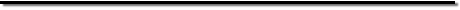 ВЫПИСКАиз протокола № ___ заседания педагогического совета проведенного посредствам видеоконференц-связи от 08.06.2021г. по анализу деятельности педагогического коллектива за год: модернизации развивающей предметно – пространственной среды МБДОУ – детского сада «Детство»Присутствовали:Председатель педсовета: директор И.В. ИвановаЧлены педагогического совета: присутствовало ___ человекаОтсутствовало: ___ человекСекретарь: ___________________Повестка дня:Утверждение повестки педсоветаОтчет о выполнении решений предыдущего педсоветаАнализ деятельности педагогического коллектива за годАнализ анкетирования родителейРезультаты освоения воспитанниками ООП ДООтчет по результатам стажировки молодых педагогов УчрежденияУтверждение плана работы в летний оздоровительный периодРассмотрение локальных нормативных актов (положение об индивидуальной карте сопровождения развития ребенка, положение о психолого-педагогическом консилиуме)Принятие решенийПо четвертому вопросу слушали старшего воспитателя Сабирову Е. С., которая представила информационную справку о результатах анкетирования родителей «Уровень удовлетворенности родителей качеством деятельности ДОО за 2020 – 2021 учебный год». Анкетирование проходило в период с 11 по 25 мая 2021 года. Количество участников анкетирования: приняло участие в онлайн-анкетировании на сайте «Веб-анкета» - 2430 человек.Родителям было предложено ответить на вопросы, в ходе анкетирования выявлено:	Родители (законные представители) дали высокую оценку качества работы ДОО за 2020 – 2021 учебный год: 87% считают, что детский сад обеспечен развивающими игрушками, игровым оборудованием, которые удовлетворяют интересы ребенка; 70% считают, что в детском саду созданы все условия для физического развития и укрепления здоровья; 64% считают, что детский сад достаточно оснащен оборудованием для технического творчества и конструирования дошкольников; 85% считают, что в детском саду достаточно книг. Пособий, детских журналов, методических материалов для организации качественного педагогического процесса; 41% считают, что участок детского сада оснащен современным и разнообразным оборудованием, которое привлекает детей и обеспечивает оптимальную двигательную активность каждого ребенка. 82% считают, что в детском саду работают квалифицированные и компетентные воспитатели и специалисты; 85% считают, что воспитатели создают в группе комфортные, безопасные, доброжелательные условия для каждого ребенка; 72% считают, что воспитатели и специалисты всегда согласуют свои цели в работе с детьми; 82,5% считают, что ребенок с интересом и пользой проводит время в детском саду, его привлекают к участию в мероприятиях; 78% считают, что в детском саду созданы все условия, чтобы раскрыть способности ребенка, удовлетворить его познавательные интересы и потребности; 81.7% считают, что благодаря посещению детского сада ребенок многому научился за год, стал легко общаться со взрослыми и сверстниками.	Так же, было проведено анкетирование родителей по оценке качества организации и применения дистанционных форм взаимодействия: 81,8% положительно относятся к тому, что педагоги используют компьютерные информационные технологии в работе; 59,3% считают приемлемым проведение родительских собраний в онлайн – формате (Zoom, Skype или Google Meet); 28,6% принимали участие в вебинарах, конференциях , консультациях, онлайн-мастер-классах, онлайн-викторинах, виртуальных экскурсиях в режиме онлайн; 77,2% посещали официальный сайт МБДОУ детского сада «Детство»; 81% считают, что было достаточно информации о проводимых мероприятиях в МБДОУ детском саду «Детство», размещенных на официальном сайте.	В ходе анкетирования выявлены следующие пожелания родителеqРекомендации:В целях активного взаимодействия с родителями (законными представителями) педагогам групп и специалистам составить план взаимодействия с родителями используя современные и эффективные формы работы на 2021 – 2022 учебный год.В целях педагогического просвещения родителей (законных представителей) педагогам и специалистам детского сада оказывать психолого – педагогическую поддержку по запросам на официальном сайте детского сада.Администрации ДОУ создать условия для активного включения родителей (законных представителей) в образовательный процесс.Справка обсуждена на заседании итогового педагогического совета № ___ от 08.06.2021г.Обновить площадки для прогулок;Улучшить финансирование и оснащение дс различными методическими, развивающими материалами. Укомплектовать дс специалистами для работы с детьми;Не хватает младших воспитателей;Проводить родит собрания с воспитателем и заведующейСобрания позже 18.00 т к работаю до 18Создать дежурные группы, с 18.00 до 19.00;Нужно разнообразие дополнительных занятий, например, хореография, английский язык, вокал, акробатика;предлагаю дворнику детского сада включать в зону уборки детские площадкиОнлайн показ Что в детском саду . В связи с тем, что родителей не пускают в детский сад, мне трудно оценить качество оснащения инвентаря и развивающих игрушек . Онлайн уроки открытый урок . Онлайн собрания приветствую;Хотела, предложить занятия по живописи;Улучшить освещение на детских уличных площадках. Больше цветников. Я считаю, что воспитатели должны играть с детьми в подвижные игры на уличных площадках.( Дети слоняются по площадке без дела, лезут в грязь )5. Хотелось бы более активную спортивную деятельность, развивающие занятия, лфкНеобходима дежурная группа, для детей чьи родители работают до 18:00 или до 19:00. Работа данной группы до 20:00.